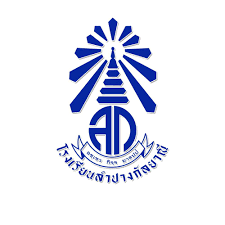 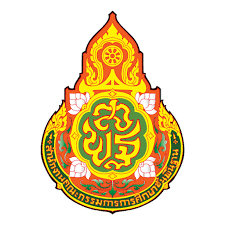 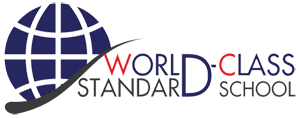 แบบประเมินตนเองตามบันทึกข้อตกลงในการพัฒนางาน (Performance Agreement) โรงเรียนลำปางกัลยาณี  ตำแหน่ง  ครู สายงานการสอน  ประจำปีงบประมาณ 2565  ชื่อ-สกุล.................................................. ตำแหน่ง............. วิทยฐานะ......................กลุ่มสาระการเรียนรู้...............................ส่วนที่ 1  ระดับความสำเร็จในการพัฒนางานตามมาตรฐานตำแหน่ง  (60 คะแนน)ส่วนที่ 2 ระดับความสำเร็จการพัฒนางานตามประเด็นท้าทายในการพัฒนาผลลัพธ์การเรียนรู้ของผู้เรียน (40 คะแนน)ระดับการปฏิบัติที่คาดหวัง  ปฏิบัติและเรียนรู้   ปรับประยุกต์   แก้ไขปัญหา  ริเริ่มพัฒนา  คิดค้นและปรับเปลี่ยน							ลงชื่อ.....................................................ผู้ประเมินตนเอง							      (.....................................................)      ตำแหน่ง....................................................................					                   วันที่............เดือน.........................พ.ศ. .................คำชี้แจงสำหรับการประเมินตนเองตามบันทึกข้อตกลงในการพัฒนางาน (Performance Agreement) ของครูและบุคลากรทางการศึกษา โรงเรียนลำปางกัลยาณี  ตำแหน่ง  ครู สายงานการสอน****************************ให้คุณครูประเมินตนเอง ตามการปฏิบัติจริงในข้อตกลงในการพัฒนางาน (PA) จำนวน 1 ครั้ง ตอนสิ้นปีงบประมาณ การประเมินตามข้อตกลงในการพัฒนางาน (PA) ของครู ให้ประเมินใน 2 ส่วน ดังนี้ส่วนที่ 1 ระดับความสำเร็จในการพัฒนางานตามมาตรฐานตำแหน่ง  (60 คะแนน)	ด้านที่ 1 การจัดการเรียนรู้ มี 8 ตัวชี้วัด	ด้านที่ 2 การส่งเสริมและสนับสนุนการจัดการเรียนรู้ มี 4 ตัวชี้วัด	ด้านที่ 2 การพัฒนาตนเองและวิชาชีพ มี 3 ตัวชี้วัดส่วนที่ 2 ระดับความสำเร็จการพัฒนางานตามประเด็นท้าทายในการพัฒนาผลลัพธ์การเรียนรู้ของผู้เรียน            (40 คะแนน)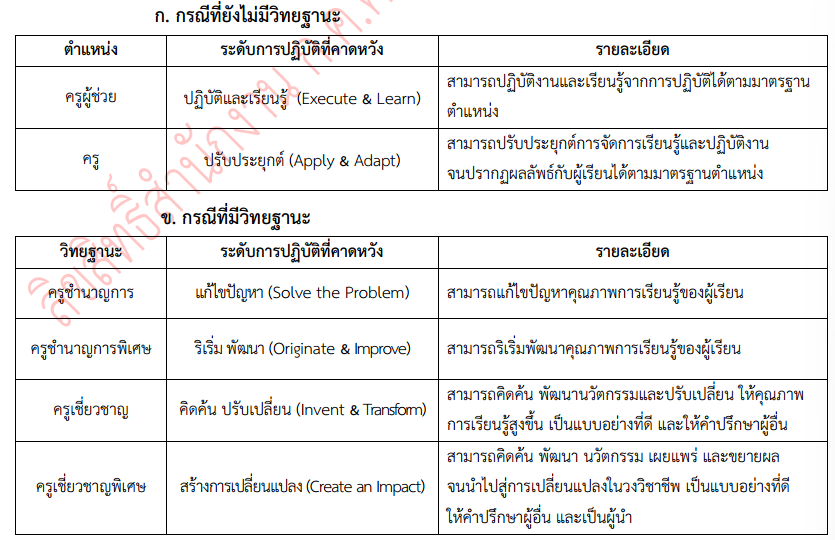 การบันทึกผลการประเมินของตนเอง ดังนี้หลังจากดำเนินการในแต่ละตัวชี้วัดเสร็จสิ้นแล้ว ให้ประเมินตนเองตามระดับ 1 – 4 ได้เลย พร้อมบันทึกหลักฐานร่องรอย/ข้อมูลที่สะท้อนระดับคุณภาพที่ประเมิน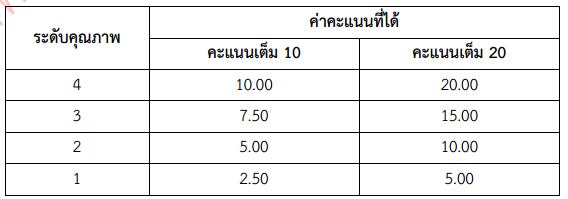 ตัวอย่าง กรณี 3.1 ดำเนินการ/ปฏิบัติ เสร็จสิ้นตาม PA ให้    ประเมินตนเอง  และระบุร่องรอยใน การปฏิบัติรายงานข้อมูลตามบันทึกข้อตกลงในการพัฒนางานบันทึกหลักฐาน/ร่องรอย/ระบุข้อมูลที่สะท้อนระดับคุณภาพด้านที่ 1 การจัดการเรียนรู้ด้านที่ 1 การจัดการเรียนรู้ด้านที่ 1 การจัดการเรียนรู้1.1 สร้างและหรือพัฒนาหลักสูตรผลการประเมินตนเอง ระดับ 1 ต่ำกว่ามาก ระดับ 2 ต่ำกว่า ระดับ 3 ตามระดับ ระดับ 4 สูงกว่า..............................................................................................................................................................................................................................................................................................................................................................................1.2 ออกแบบการจัดการเรียนรู้ผลการประเมินตนเอง ระดับ 1 ต่ำกว่ามาก ระดับ 2 ต่ำกว่า ระดับ 3 ตามระดับ ระดับ 4 สูงกว่า..............................................................................................................................................................................................................................................................................................................................................................................1.3 การจัดกิจกรรมการเรียนรู้ผลการประเมินตนเอง ระดับ 1 ต่ำกว่ามาก ระดับ 2 ต่ำกว่า ระดับ 3 ตามระดับ ระดับ 4 สูงกว่า..............................................................................................................................................................................................................................................................................................................................................................................1.4 การสร้างและหรือพัฒนาสื่อ นวัตกรรม เทคโนโลยี และแหล่งเรียนรู้ผลการประเมินตนเอง ระดับ 1 ต่ำกว่ามาก ระดับ 2 ต่ำกว่า ระดับ 3 ตามระดับ ระดับ 4 สูงกว่า..............................................................................................................................................................................................................................................................................................................................................................................1.5 การวัดและประเมินผลการเรียนรู้ผลการประเมินตนเอง ระดับ 1 ต่ำกว่ามาก ระดับ 2 ต่ำกว่า ระดับ 3 ตามระดับ ระดับ 4 สูงกว่า..............................................................................................................................................................................................................................................................................................................................................................................1.6 ศึกษาวิเคราะห์ สังเคราะห์และหรือวิจัยผลการประเมินตนเอง ระดับ 1 ต่ำกว่ามาก ระดับ 2 ต่ำกว่า ระดับ 3 ตามระดับ ระดับ 4 สูงกว่า..............................................................................................................................................................................................................................................................................................................................................................................1.7 จัดบรรยากาศที่ส่งเสริมและพัฒนาผู้เรียนผลการประเมินตนเอง ระดับ 1 ต่ำกว่ามาก ระดับ 2 ต่ำกว่า ระดับ 3 ตามระดับ ระดับ 4 สูงกว่า..............................................................................................................................................................................................................................................................................................................................................................................1.8 อบรมบ่มนิสัยให้ผู้เรียนมีคุณธรรม จริยธรรม ฯผลการประเมินตนเอง ระดับ 1 ต่ำกว่ามาก ระดับ 2 ต่ำกว่า ระดับ 3 ตามระดับ ระดับ 4 สูงกว่า..............................................................................................................................................................................................................................................................................................................................................................................ด้านที่ 2 การส่งเสริมและสนับสนุนการจัดการเรียนรู้ด้านที่ 2 การส่งเสริมและสนับสนุนการจัดการเรียนรู้ด้านที่ 2 การส่งเสริมและสนับสนุนการจัดการเรียนรู้2.1 จัดทำข้อมูลสารสนเทศของผู้เรียนและรายวิชาผลการประเมินตนเอง ระดับ 1 ต่ำกว่ามาก ระดับ 2 ต่ำกว่า ระดับ 3 ตามระดับ ระดับ 4 สูงกว่า..................................................................................................................................................................................................................................................................................................................2.2 ดำเนินการตามระบบดูแลช่วยเหลือผู้เรียน เพื่อพัฒนาและแก้ปัญหาผู้เรียนผลการประเมินตนเอง ระดับ 1 ต่ำกว่ามาก ระดับ 2 ต่ำกว่า ระดับ 3 ตามระดับ ระดับ 4 สูงกว่า..............................................................................................................................................................................................................................................................................................................................................................................2.3 ร่วมปฏิบัติงานทางวิชาการ และงานอื่น ๆ ของสถานศึกษาผลการประเมินตนเอง ระดับ 1 ต่ำกว่ามาก ระดับ 2 ต่ำกว่า ระดับ 3 ตามระดับ ระดับ 4 สูงกว่า..............................................................................................................................................................................................................................................................................................................................................................................2.4 ประสานความร่วมมือกับผู้ปกครอง ภาคีเครือข่าย และหรือสถานประกอบการผลการประเมินตนเอง ระดับ 1 ต่ำกว่ามาก ระดับ 2 ต่ำกว่า ระดับ 3 ตามระดับ ระดับ 4 สูงกว่า..............................................................................................................................................................................................................................................................................................................................................................................ด้านที่ 3 การพัฒนาตนเองและวิชาชีพด้านที่ 3 การพัฒนาตนเองและวิชาชีพด้านที่ 3 การพัฒนาตนเองและวิชาชีพ3.1 การพัฒนาตนเองอย่างเป็นระบบและต่อเนื่องผลการประเมินตนเอง ระดับ 1 ต่ำกว่ามาก ระดับ 2 ต่ำกว่า ระดับ 3 ตามระดับ ระดับ 4 สูงกว่า..............................................................................................................................................................................................................................................................................................................................................................................3.2 มีส่วนร่วม และเป็นผู้นำในการแลกเปลี่ยนเรียนรู้ทางวิชาชีพผลการประเมินตนเอง ระดับ 1 ต่ำกว่ามาก ระดับ 2 ต่ำกว่า ระดับ 3 ตามระดับ ระดับ 4 สูงกว่า.................................................................................................................................................................................................................................................................................................................3.3 นำความรู้ ความสามารถ ทักษะที่ได้รับการพัฒนาตนเองและวิชาชีพมาพัฒนาผู้เรียนผลการประเมินตนเอง ระดับ 1 ต่ำกว่ามาก ระดับ 2 ต่ำกว่า ระดับ 3 ตามระดับ ระดับ 4 สูงกว่า..............................................................................................................................................................................................................................................................................................................................................................................การปฏิบัติรายงานข้อมูลตามบันทึกข้อตกลงในการพัฒนางานบันทึกหลักฐาน/ร่องรอย/ระบุข้อมูลที่สะท้อนระดับคุณภาพประเด็นท้าทาย เรื่อง .......................................................................................................................................................................................................................................................................................................................................................................................................................................................ประเด็นท้าทาย เรื่อง .......................................................................................................................................................................................................................................................................................................................................................................................................................................................ประเด็นท้าทาย เรื่อง .......................................................................................................................................................................................................................................................................................................................................................................................................................................................1. วิธีดำเนินการ   ดำเนินการได้ถูกต้อง ครบถ้วน เป็นไปตามระยะเวลาที่กำหนดไว้ในข้อตกลงผลการประเมินตนเอง ระดับ 1 ต่ำกว่ามาก ระดับ 2 ต่ำกว่า ระดับ 3 ตามระดับ ระดับ 4 สูงกว่า..............................................................................................................................................................................................................................................................................................................................................................................2. ผลลัพธ์การเรียนรู้ของผู้ที่เรียน    2.1 เชิงปริมาณ   2.2 เชิงคุณภาพผลการประเมินตนเอง ระดับ 1 ต่ำกว่ามาก ระดับ 2 ต่ำกว่า ระดับ 3 ตามระดับ ระดับ 4 สูงกว่า..............................................................................................................................................................................................................................................................................................................................................................................คะแนนระดับคุณภาพรายละเอียด1ปฏิบัติได้ต่ำกว่าระดับที่คาดหวังมากไม่ปรากฏผลการปฏิบัติงานได้ตามมาตรฐานตำแหน่ง/วิทยฐานะที่ดำรงอยู่2ปฏิบัติได้ต่ำกว่าระดับที่คาดหวังมีการปฏิบัติงานตามมาตรฐานตำแหน่งในตัวชี้วัดนั้นอยู่บ้าง แต่ไม่ครบถ้วนและไม่มีคุณภาพตามมาตรฐานตำแหน่ง/มาตรฐานวิทยฐานะที่ดำรงอยู่3ปฏิบัติได้ตามระดับที่คาดหวังมีการปฏิบัติงานตามมาตรฐานตำแหน่งและมีคุณภาพตามมาตรฐานตำแหน่ง/มาตรฐานวิทยฐานะที่ดำรงอยู่4ปฏิบัติได้สูงกว่าระดับที่คาดหวังมีการปฏิบัติงานตามมาตรฐานตำแหน่งและมีคุณภาพสูงกว่ามาตรฐานตำแหน่ง/มาตรฐานวิทยฐานะที่ดำรงอยู่การปฏิบัติรายงานข้อมูลตามบันทึกข้อตกลงในการพัฒนางานบันทึกหลักฐาน/ร่องรอย/ระบุข้อมูลที่สะท้อนระดับคุณภาพด้านที่ 1 การจัดการเรียนรู้ด้านที่ 1 การจัดการเรียนรู้ด้านที่ 1 การจัดการเรียนรู้1.1 สร้างและหรือพัฒนาหลักสูตร ผลการประเมินตนเอง ระดับ 1 ต่ำกว่ามาก ระดับ 2 ต่ำกว่า ระดับ 3 ตามระดับ ระดับ 4 สูงกว่า  - แผนการจัดการเรียนรู้     - คำอธิบายรายวิชา/โครงสร้าง     - รายงานปรับปรุง/พัฒนา       หลักสูตร     - อนุมัติการใช้แผน ฯลฯ